.Start: 16 count from start at the Vokal. TAG after wall 8 – start the dance after Tag from section 3TAG stay still (hold) ‘6’ count when the music stop. Start the dance again on the word Won’t.Start the dance from count 2 section 3 with a Kick.S1. R side rock, R cross shuffle, L side rock, L Cross shuffleS2. R side rock, Sailor ¼ turn right, L fwd. rock, shuffle ½ turn LS3. Stomp, Kick, R Coaster, L fwd. rock, L Coaster.S4. Side together, Chasse R, L Cross rock, Chasse ¼ turn LContact: rgislinge@gmail.comCowboy Baby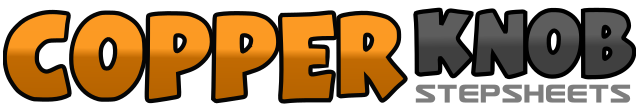 .......Count:32Wall:2Level:High Beginner.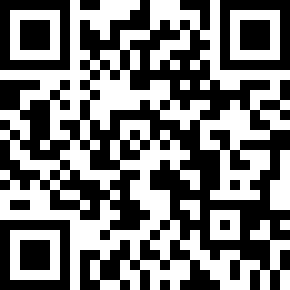 Choreographer:Henrik Lassen (DK) & Randi Kvist Gislinge (DK) - July 2018Henrik Lassen (DK) & Randi Kvist Gislinge (DK) - July 2018Henrik Lassen (DK) & Randi Kvist Gislinge (DK) - July 2018Henrik Lassen (DK) & Randi Kvist Gislinge (DK) - July 2018Henrik Lassen (DK) & Randi Kvist Gislinge (DK) - July 2018.Music:Cowboy Baby - Mikkel Orligur : (iTunes)Cowboy Baby - Mikkel Orligur : (iTunes)Cowboy Baby - Mikkel Orligur : (iTunes)Cowboy Baby - Mikkel Orligur : (iTunes)Cowboy Baby - Mikkel Orligur : (iTunes)........1-2Rock R to R side, recover weight L3&4Cross step R over L, step L side, cross step R over L5-6Rock L to L side, recover weight R7&8Cross step L over R, Step R side, cross step L over R1-2Rock R to R side, recover weight L3&4Cross R behind L, turn ¼ R stepping onto L, R in place5-6Rock L fwd, recover weight  R7&8Turn ½ Step fwd R, step L beside R, step fwd R1-2Stomp R, Kick R3&4Step back R, step L next to R, step fwd. R5-6Rock L fwd. recover R7&8Step back L, step R next to L, step fwd L1-2Step side R, step L beside R3&4Step R to R, step L next to R5-6Rock L across R, recover R7&8Rock L across R, recover weight R